Hi Fifth Class,I hope you and all your families are keeping well at this time. Good news! I will not be asking you to do as much work this week given that Monday is a Bank Holiday and Confirmation was due to be taking place on Thursday. As always just try your best and hopefully we will all be back together soon.Please continue to follow the safety guidelines. Goodbye for now and ‘Tóg go bog é!’Mrs Greene     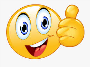 Abair Liom G – p.114, 115     (Some helpful translations)Links / Resources     Religion;   Register an account with Grow in Love – use email trial@growinlove.ie									Password: growinlove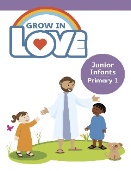      Gaeilge;    Register an account with Folens Online  - register as a teacher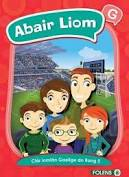 								Use Prim20 as the roll number								Abair Liom G								ResourcesMathematics, S.E.S.E.;       www.cjfallon.ie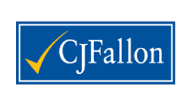    RTE Home School Hub –     Broadcast daily on RTE 2 at 11:00 am (A teaching initiative for        primary-school children across the country)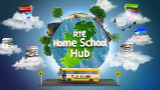      Cúla4 ar Scoil – Monday to Friday on TG4 at 10am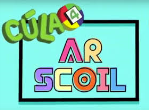     Maths;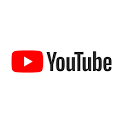          Dividing a decimal by a whole number -   https://youtu.be/Z_NHrwK6ALE    Art;   https://www.kidspot.com.au/things-to-do/collection/art-activities 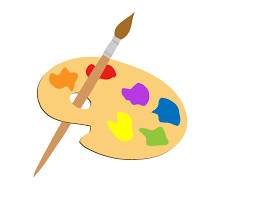 Music Generation and Primary Planet – Links available on the Covid 19 drop down menu on the school websiteDayMONDAY – May 4thTUESDAY – May 5thWEDNESDAY – May 6thTHURSDAY – May 7thFRIDAY – May 8thEnglishGaeilgeMathsP.ESESE (Hist/Geog/Scien)GEOGRAPHY/SCIENCEChapter 10 - “Soils”Read pages 59, 60 and 61(What a plant needs from soil, Soil types, Irish soils and farming, The value of soil, Damage to soil))Complete the Activities Box at the bottom of p.61 in your small, softback, S.E.S.E. Copy(See link below)HISTORY2020 Covid 19 Time CapsuleComplete at your own pace(See link on Covid 19 drop down menu on school website)ArtMusicReligionTHEME 8Read Lesson 3 “Come Holy Spirit” on pages 90 - 93 during this week(See link below)Tom Crean  (Abair Liom) p.114Rugadh Tom – Tom was bornD’fhág Tom a bhaile – Tom left his homeCabhlach Sasana – British NavyD’inis sé bréag – he told a lieThaistil sé ar fud an domhain – he travelled all around the worldBhuail sé le Robert Scott – he met Robert ScottAg pleanáil turais – planning a journeyCuireadh – invitationAn dian ar fad – very difficultBhí orthu stopadh – they had to stopLong – shipD’éirigh cuid de na fir an-tinn – some of the men became very illTeocht an-íseal – very low temperatureBhí ar Crean – Crean had toBonn – medalPol Theas – South PoleOighear trom – thick, heavy iceSheol – sailedAn tSeoirsia Theas – South Georgia islandTom Crean  (Abair Liom) p.115Caithin - WhenCén áit – WhereCróga – braveI do thuairim – in your opinionTriú turas – third journeyChaith Tom a lán dá shaol – Tom spent a lot of his life